PERRY COUNTY COUNCIL SPECIAL MEETING NOTICEMONDAY JULY 8, 20244:00 PMCOMMISSIONERS ROOM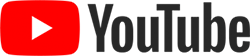   /Perry County, Indiana GovernmentPLEDGE OF ALLEGIANCEAPPROVAL OF THE AGENDAFUNDING OF PROSECUTOR’S OFFICES ADDITION AT COURTHOUSEPrepared by: Kristinia L. HammackPerry County AuditorADA Notice:  Perry County will generally, upon request, provide appropriate aids and services leading to effective communication for qualified persons with disabilities.  To request an accommodation, contact the ADA Coordinator at 812-547-2758 as soon as possible but no later than two (2) business days before the scheduled meeting.2/7/2024